	Genève, le 21 mars 2018Madame, Monsieur,1	J'ai l'honneur de vous informer que l'Union internationale des télécommunications (UIT) organise un atelier sur la normalisation de la monnaie fiduciaire numérique (DFC) et de ses applications les 18 et 19 juillet 2018 à Cornell Tech, 2 W Loop Road, New York, NY 10044, Etats-Unis, à l'aimable invitation de la Cornell Research Academy for Development, Law and Economics et du Jack Clarke Business Law Institute de la Cornell School of Law. Pour tout complément d'information sur cet atelier, veuillez consulter la page web de la manifestation: https://www.itu.int/en/ITU-T/Workshops-and-Seminars/20180718/Pages/default.aspx. Pour information, l'atelier aura lieu pendant la deuxième réunion du Groupe spécialisé sur la monnaie numérique, y compris la monnaie fiduciaire numérique (FG DFC), qui se tiendra du 
18 au 20 juillet 2018 au même endroit. Pour tout complément d'information sur la réunion du FG DFC, veuillez consulter le site web du groupe spécialisé: https://www.itu.int/en/ITU-T/focusgroups/dfc/Pages/default.aspx.L'atelier sera précédé par une manifestation préalable qui se tiendra à l'intention d'informaticiens le 17 juillet 2018 au même endroit et qui abordera de manière approfondie la monnaie fiduciaire numérique. Pour tout complément d'information sur cette manifestation, veuillez envoyer un courriel à M. David Wen (david.w@ecurrency.net). 2	La participation à l'atelier est ouverte aux Etats Membres, aux Membres de Secteur et aux Associés de l'UIT, aux établissements universitaires participant aux travaux de l'UIT ainsi qu'à toute personne issue d'un pays Membre de l'UIT qui souhaite contribuer aux travaux. Il peut s'agir de personnes qui sont aussi membres d'organisations internationales, régionales ou nationales. La participation à l'atelier est gratuite. 3	Les objectifs de l'atelier sont les suivants:•	Discuter des dernières tendances et innovations en matière de technologies dans le domaine de la monnaie numérique émise par une banque centrale.•	Créer une plate-forme de dialogue et de partage des connaissances entre les organismes de régulation des services financiers et des télécommunications afin d'évoquer les nouvelles questions et les bonnes pratiques à intégrer dans les cadres politique et réglementaire relatifs à la monnaie fiduciaire numérique.•	Echanger de bonnes pratiques dans les domaines d'intérêt du Groupe spécialisé sur la monnaie numérique, y compris la monnaie fiduciaire numérique, tels que la sécurité des opérations en monnaie fiduciaire numérique, l'interopérabilité ainsi que les modèles d'architecture applicables à la monnaie fiduciaire numérique.•	Présenter des cas d'utilisation de mise en oeuvre de la monnaie numérique dans plusieurs pays.Les résultats de cet atelier seront soumis pour examen au Groupe spécialisé sur la monnaie numérique, y compris la monnaie fiduciaire numérique.4	Des informations logistiques se trouvent dans l'Annexe A du présent document. Les participants sont priés de se charger eux-mêmes de l'organisation de leur voyage, de la réservation d'un hôtel et de leur transfert entre l'aéroport et l'hôtel.5	Participation à distance: Les participants à distance peuvent suivre les débats des séances plénières, consulter les documents et exposés et dialoguer avec l'hôte à distance. Pour ce faire, les participants doivent s'inscrire par avance sur la page web de la manifestation, dès que possible, et au plus tard le 28 juin 2018: https://www.itu.int/en/ITU-T/Workshops-and-Seminars/20180718/Pages/default.aspx. Des instructions détaillées seront communiquées aux participants inscrits.6	Lettre d'invitation pour l'obtention d'un visa et financement pour les experts (Annexe B): Les participants qui auraient besoin d'une lettre d'invitation personnelle pour leur demande de visa ou d'un financement pour participer à l'atelier et à la réunion sont priés de remplir le formulaire figurant dans l'Annexe B et de se référer aux informations et aux instructions qu'il contient en ce qui concerne la demande et les délais correspondants. 7	Veuillez noter que les critères sur la base desquels il sera décidé d'accorder ce financement seront notamment, mais non exclusivement, les suivants:a)	Budget disponible.b)	Participation d'experts issus des pays les moins avancés ou des pays en développement à faible revenu (http://itu.int/en/ITU-T/info/Pages/resources.aspx).c)	Rôle et activités du requérant étroitement liés à la mise en oeuvre de la monnaie numérique ou à l'inclusion financière.d)	Expérience avérée dans les domaines de compétence du Groupe spécialisé.e)	Contributions écrites du requérant étroitement liées aux domaines d'intérêt des groupes de travail.f)	Répartition équitable entre les pays et les régions.g)	Parité hommes-femmes.La préférence sera accordée aux régulateurs nationaux et aux fonctionnaires. 8	Nous vous rappelons que, pour les ressortissants de certains pays, l'entrée et le séjour, quelle qu'en soit la durée, sur le territoire des Etats-Unis sont soumis à l'obtention d'un visa. Si vous avez besoin d'un visa, celui-ci doit être demandé avant la date de votre arrivée aux Etats-Unis auprès de la représentation des Etats-Unis (ambassade ou consulat) dans votre pays ou, à défaut, dans le pays le plus proche de votre pays de départ. Les délais pouvant varier, nous vous suggérons de vous renseigner directement auprès de la représentation concernée et de formuler votre demande au plus tôt.Veuillez agréer, Madame, Monsieur, l'assurance de ma considération distinguée.(signé)Chaesub Lee
Directeur du Bureau de la normalisation 
des télécommunicationsANNEX ASecond meeting of FG DFC, New York, USA, 18-20 July 2018Practical information for participants1	Event venueCornell Tech CampusBloomberg Center2 W Loop Road, Roosevelt IslandNew York, NY 10044Badges will be available for registered participants at the reception in the lobby. 2	HotelsThere is not a specific hotel for the meeting. Participants are requested to book their hotel rooms directly with the hotel of their choice. For your reference, below are several hotels near the event location.  Doubletree Hilton, 569 Lexington Ave, Manhattan, New York	The Bentley Hotel, 500 E 62nd St Manhattan, New YorkGrand Hyatt Hotel, 109 E 42nd St. Manhattan, New YorkNew York Hilton Midtown, 1335 6th Ave. Manhattan, New YorkIntercontinental, 111 E 48th St., Manhattan, New York3	Arrival and transportationNearby airports: La Guardia, John F. Kennedy Airport, or Newark LibertyTo get to Roosevelt Island: Take the F subway line (at 63rd St. and Lexington Avenue) or the tram (at 59th St. and 2nd Avenue) to the Roosevelt Island station and walk (7-10 minutes) or take the free RIOC Red Bus to the Cornell Tech Campus.Both the subway and the tram require a New York City MetroCard.4	Visa – Formalities for entering the United StatesParticipants are encouraged to apply for US visas promptly upon receipt of their invitation to the conference, as wait times and approvals to enter the US can be lengthy. Visa protocols for entering the US vary by country of origin, and you are encouraged to consult the US State Department and US Consulate websites to confirm details. Upon request, participants will receive a letter of invitation for the event, penned by the host, Cornell University. An invitation letter request form will available as Annex B. Visa-related queries should be addressed to the host:
Mr Rohan Gray, 
Research Fellow, Cornell Law School
Tel: +1 347 721 4424		
E-mail: rlg265@cornell.edu  5	LanguageThe official working language of the meeting is English.
6	ClimateAverage summer temperatures in July in New York City typically range from 21-29 degrees Celsius, with high humidity and the possibility of thunderstorms. Conference rooms will be climate controlled. Participants are encouraged to check local weather conditions in advance of arrival for details.7	Local timeEastern Standard Time (EST): UTC/GMT -5 hours or CET -6 hours8	TelecommunicationsThe country code for the USA is +1. 9	VoltageUSA standard power sockets are of type A and B. The standard voltage is 120 V and the standard frequency is 60 Hz.10	Internet connectivityInternet connection will be available at the meeting venue. 11	ContactFor any further questions, please contact:Vijay MaureeFG DFC CoordinatorTSB/ITUE-mail: tsbfgdfc@itu.intRohan GreyOn-Site Host, Cornell Law Schoolrlg265@cornell.edu ANNEX BVisa Support Letter and Funding Request FormIMPORTANT NOTE FOR PARTICIPANTSALL the fields on the Form below are MANDATORY and should be completed by the applicant. It will not be possible to process your request if the Form below is not submitted with the requested information and the attachments accompanying the form as mentioned below are not provided before the deadlines specified for each request.ANNEX CDraft Agenda2nd meeting of the Focus Group Digital Currency including Digital Fiat Currency (FG DFC)18-20 July 2018, New York City, USA_____________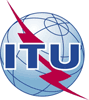 Union internationale des télécommunicationsBureau de la Normalisation des TélécommunicationsRéf.:Contact:Tél.:
Fax:
E-mail:Circulaire TSB 81Vijay Mauree+41 22 730 5591
+41 22 730 5853
vijay.mauree@itu.int–	Aux administrations des Etats Membres de l'Union; –	Aux Membres du Secteur UIT-T;–	Aux Associés de l'UIT-T;–	Aux établissements universitaires participant aux travaux de l'UIT–	Aux administrations des Etats Membres de l'Union; –	Aux Membres du Secteur UIT-T;–	Aux Associés de l'UIT-T;–	Aux établissements universitaires participant aux travaux de l'UITCopie:–	Aux Présidents et Vice-Présidents des Commissions d'études de l'UIT-T;–	Au Directeur du Bureau de développement des télécommunications;–	Au Directeur du Bureau des radiocommunications;–	Aux Directeurs des Bureaux régionaux de l'UITCopie:–	Aux Présidents et Vice-Présidents des Commissions d'études de l'UIT-T;–	Au Directeur du Bureau de développement des télécommunications;–	Au Directeur du Bureau des radiocommunications;–	Aux Directeurs des Bureaux régionaux de l'UITObjet:Atelier de l'UIT sur la normalisation de la monnaie fiduciaire numérique (DFC) et de ses applications, 18-19 juillet 2018, New York (Etats-Unis)Atelier de l'UIT sur la normalisation de la monnaie fiduciaire numérique (DFC) et de ses applications, 18-19 juillet 2018, New York (Etats-Unis)Registration ID (is required)Registration ID (is required)Registration ID (is required)Register online for the meeting to obtain the registration IDTitle (e.g. Mr, Mrs, Dr …)Title (e.g. Mr, Mrs, Dr …)Title (e.g. Mr, Mrs, Dr …)First name First name First name Last nameLast nameLast nameDate of Birth (dd/mm/yy)Date of Birth (dd/mm/yy)Date of Birth (dd/mm/yy)Gender (Male/Female)Gender (Male/Female)Gender (Male/Female)Job titleJob titleJob titleName of Company/OrganizationName of Company/OrganizationName of Company/OrganizationPassport numberPassport numberPassport numberNationality as written on passportNationality as written on passportNationality as written on passportPassport Expiry Date (dd/mm/yy)Passport Expiry Date (dd/mm/yy)Passport Expiry Date (dd/mm/yy)Company/Organization mailing addressCompany/Organization mailing addressAddress
Company/Organization mailing addressCompany/Organization mailing addressPostal CodeCompany/Organization mailing addressCompany/Organization mailing addressCountryTelephone number:Telephone number:Telephone number:E-mail address:E-mail address:E-mail address:Note Instructions to follow below so your request can be processed.Note Instructions to follow below so your request can be processed.Note Instructions to follow below so your request can be processed.Participant RequestParticipant RequestParticipant RequestResponse (Yes/No)Instructions for each requestInstructions for each requestI am applying for funding to attend the meeting: (Yes or No)I am applying for funding to attend the meeting: (Yes or No)I am applying for funding to attend the meeting: (Yes or No)E-mail the completed Annex B, your written contribution for the meeting and an official letter of nomination from your employer to tsbfgdfc@itu.int before 12 April 2018E-mail the completed Annex B, your written contribution for the meeting and an official letter of nomination from your employer to tsbfgdfc@itu.int before 12 April 2018I require a personalized letter of invitation: (Yes or No)I require a personalized letter of invitation: (Yes or No)I require a personalized letter of invitation: (Yes or No)E-mail the completed Annex B to tsbfgdfc@itu.int E-mail the completed Annex B to tsbfgdfc@itu.int I require visa support letter: (Yes or No)I require visa support letter: (Yes or No)I require visa support letter: (Yes or No)E-mail the completed Annex B, an official letter of nomination from your employer and a scanned copy of your passport to the host at: rlg265@cornell.edu before 4 May 2018.E-mail the completed Annex B, an official letter of nomination from your employer and a scanned copy of your passport to the host at: rlg265@cornell.edu before 4 May 2018.Specify: City and Country of DepartureSpecify: City and Country of DepartureSpecify: City and Country of DepartureCity:                                          Country:City:                                          Country:City:                                          Country:Your stay in the US(dd/mm/yy)Date of arrival Date of arrival Your stay in the US(dd/mm/yy)Date of departure Date of departure Participated in previous meetings of ITU-T FG DFC (yes/no)Participated in previous meetings of ITU-T FG DFC (yes/no)Participated in previous meetings of ITU-T FG DFC (yes/no)18 July 201818 July 2018FG DFC Meeting Opening PlenaryFG DFC Meeting Opening Plenary08:30-09:00Registration 09:00-10:00Opening Plenary SessionWelcome remarks ITU/TSB CornellFG DFC Chair Approval of AgendaAdministrative LogisticsDocument AllocationContributions 10:00-10:45Keynote: New Ideas about Digital Cash - David Chaum, Founder DigiCash 10:45-11:00Coffee BreakWorkshop on Standardizing Digital Fiat Currency (DFC) and Its ApplicationsWorkshop on Standardizing Digital Fiat Currency (DFC) and Its Applications11:00-11:45Case 1: China: Central Bank driven DFC deployment through commercial banks11:45-12:30Case 2: Philippines: Commercial Bank driven DFC through mobile wallets 12:30-13:30  Lunch13:30-14:15Case 3: Sweden: Moving from Cashless to DFC 14:15-15:00Case 4: India: Hybrid Payment Banks and Mobile Payment model with NPCI as core 15:00-15:15Coffee Break15:15-16:00Case 5: Country to be specified 16:00-17:00Closing Session Fireside Chat: “The Future of DFC Implementations”18:00-19:30Networking Cocktail19 July 2018 19 July 2018 Workshop on Standardizing Digital Fiat Currency (DFC) and Its ApplicationsWorkshop on Standardizing Digital Fiat Currency (DFC) and Its Applications08:30-09:00Registration09:00-10:30Welcome: Introduction to the Day of Thematic Panels Opening Keynote: (tbc)10:30-10:45Coffee Break10:45-11:30Thematic Panel 1A: Regulatory Requirements11:30-12:15Thematic Panel 1B: Economic Impacts12:15-13:15LunchFG DFC Plenary MeetingFG DFC Plenary Meeting13:15-13:45Progress Report of Working Group ChairsWorkshop on Standardizing Digital Fiat Currency (DFC) and its ApplicationsWorkshop on Standardizing Digital Fiat Currency (DFC) and its Applications13:45-14:30Thematic Panel 2: Reference Architecture14:30-15:15Thematic Panel 3: Security 15:15-15:30Coffee BreakFG DFC Working Groups MeetingsFG DFC Working Groups Meetings15:30-17:30Working Group Meetings (in Parallel)Regulatory Requirements and Economic Impact WGReference Architecture WGSecurity WG20 July 201820 July 2018FG DFC Working Groups MeetingsFG DFC Working Groups Meetings09:00-10:30Working Group Meetings (in Parallel)10:30-10:45Coffee Break10:45-12:15Working Group Meetings (in Parallel)Regulatory Requirements and Economic Impact WGReference Architecture WGSecurity WG12:15-13:30LunchFG DFC Meeting – Closing PlenaryFG DFC Meeting – Closing Plenary13:30-15:00Closing Plenary Note on Post-Meeting PublicationReports from Woking Groups on status of FG DFC Deliverables and work to do for next meetingRegulatory Requirements and Economic Impact WGReference Architecture WGSecurity WGOutgoing liaison statementsClosing Remarks